Администрация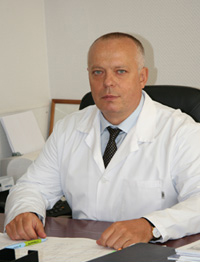 Главный врач СПб ГБУЗ 
"Городской больницы № 40"
Щербак Сергей ГригорьевичГрафик приема граждан:
вторник, с 10:00 до 11:00 по предварительной записи.Место приёма: Сестрорецк, ул. Борисова, д. 9 лит Б, 
административный корпус, 
4-й этаж, тел. 437-10-35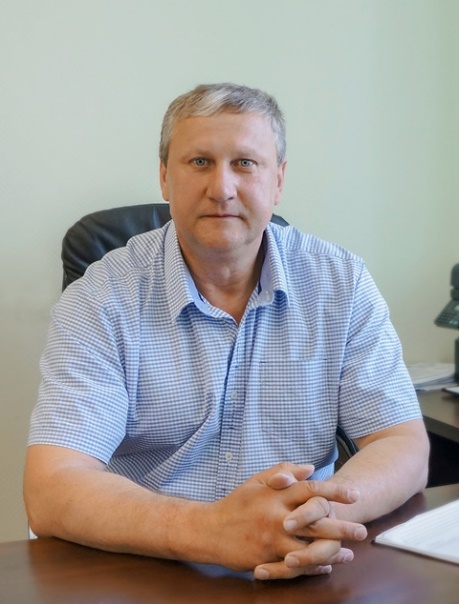 Директор
Харин Игорь ДмитриевичГрафик приема граждан:
четверг, с 11:00 до 13:00.Место приёма: Сестрорецк, ул. Борисова, д. 9 лит Б,
административный  корпус, 
4-й этаж, тел. +7 (911) 789-08-26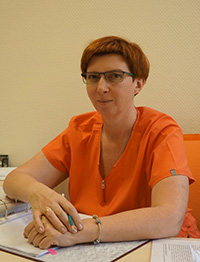 Заместитель главного врача 
по медицинской частиЛебедева Светлана ВладимировнаГрафик приема граждан:
понедельник, с 15:00 до 17:00 Место приёма: Сестрорецк, ул. Борисова, д. 9 лит Б,
административный корпус, 
4-й этаж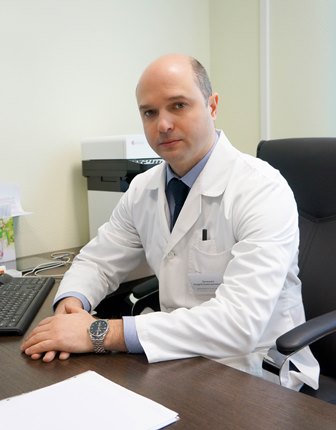 Заместитель главного врача 
по клинико-экспертной работе
Засядько Андрей КонстантиновичГрафик приема граждан:
вторник, с 10:00 до 12:00.Место приёма: Сестрорецк, ул. Борисова, д. 9 лит Б,
административный корпус, 
4-й этаж 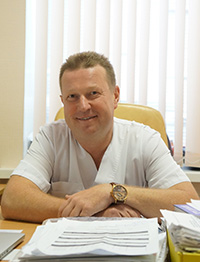 Заместитель главного врача по хирургии
Гладышев Дмитрий Владимирович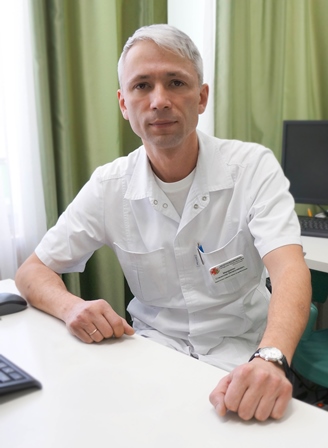 Заместитель главного врача по реабилитацииМакаренко Станислав ВячеславовичГрафик приема граждан:
четверг, с 11:00 до 13:00.Место приёма: Сестрорецк, ул. Борисова, д. 9 лит Б,
реабилитационный корпус, 
кабинет №2тел. 437-43-60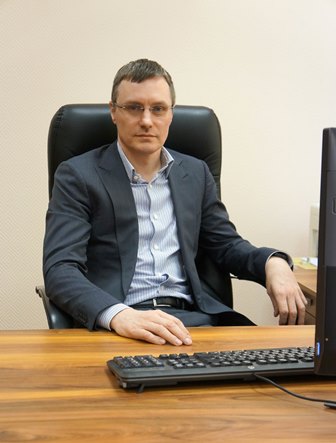 Заместитель главного врача по экономическим вопросамИванов Виталий Олегович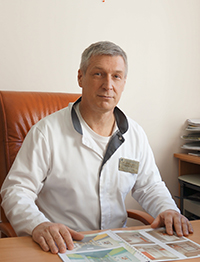 Руководитель амбулаторно-поликлинического комплекса
Сотников Игорь Леонидович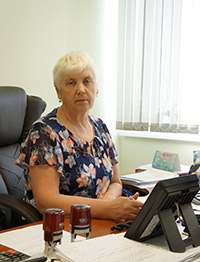 Заместитель главного врача по организационной и кадровой работе
Сенина Вера Петровна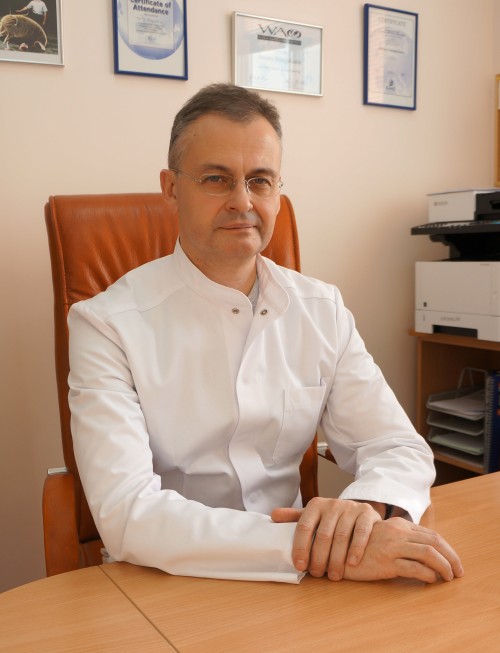 Заместитель главного врача по маркетингу, руководитель аллергологической службыВологжанин Дмитрий Александрович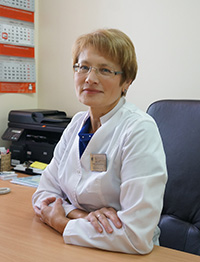 Главная медицинская сестра
Максимец Любовь Александровна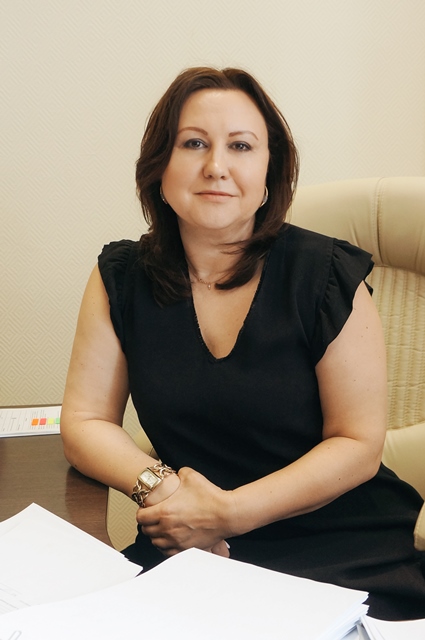 Главный бухгалтер
Грищенко Марина Егоровна